JADŁOSPIS 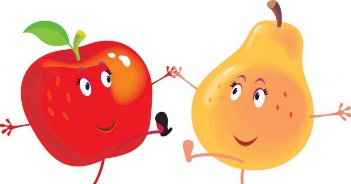 W zakładzie używa się: zboża zawierające gluten: a)pszenica, b)żyto, c)orkisz, d)jęczmień, e)owies, soja, mleko, skorupiaki, jaja, ryby, orzeszki ziemne/orzeszki arachidowe, orzechy (migdał, orzech laskowy, orzech włoski, nerkowiec, orzech pekan, orzech brazylijski, pistacja, orzech pistacjowy, orzech makadamia), seler, gorczyca, nasionasezamu, dwutlenek siarki i siarczyny, łubin, mięczaki – niepotrzebne skreślić. Alergeny oznaczonozgodnie z Rozporządzeniem 1169/2011 Parlamentu Europejskiego i Rady                 Uwaga: Zastrzegamy sobie prawo do niewielkich zmian w jadłospisie wynikających z dostępności towarów . JADŁOSPIS W zakładzie używa się: zboża zawierające gluten: a)pszenica, b)żyto, c)orkisz, d)jęczmień, e)owies, soja, mleko, skorupiaki, jaja, ryby, orzeszki ziemne/orzeszki arachidowe, orzechy (migdał, orzech laskowy, orzech włoski, nerkowiec, orzech pekan, orzech brazylijski, pistacja, orzech pistacjowy, orzech makadamia), seler, gorczyca, nasionasezamu, dwutlenek siarki i siarczyny, łubin, mięczaki – niepotrzebne skreślić. Alergeny oznaczonozgodnie z Rozporządzeniem 1169/2011 Parlamentu Europejskiego i Rady                 Uwaga: Zastrzegamy sobie prawo do niewielkich zmian w jadłospisie wynikających z dostępności towarów . DataMenuPONIEDZIAŁEK25.03.2024Śniadanie: Płatki miodowe(1a,1d) na mleku(7). Bułka(1a) z masłem(7), serem żółtym(7), ogórkiem i szczypiorkiem. Herbata owocowa.Zupa:  Zupa ryżowa(9). Owoc.Obiad: Pulpety wieprzowe(1a,3) w sosie pomidorowym(1a,7). Kasza bulgur (1a). Bukiet warzyw na parze z sezamem(11). Galaretka winogronowa do picia.WTOREK26.03.2024Śniadanie: Pieczywo mieszane(1a,1b) z pastą drobiową(7), papryką i kiełkami rzodkiewki. Kakao(7). Owoc.Zupa: Zupa jarzynowa(7,9) z ziemniakami na kurczaku. Wafle ryżowe.(11)Obiad: Makaron(1a) z serem białym(7) , brzoskwinią i rodzynkami. Marchew do chrupania. Cytrynada.ŚRODA27.03.2024Śniadanie: Twarożek(7) z rzodkiewką i szczypiorkiem. Bułka(1a) z masłem(7).  Mleko(7). Owoc.Zupa: Zupa z brukselki(7,9) z makaronem(1a). Kisiel truskawkowy.Obiad: Potrawka z kurczaka(1a,7). Ryż paraboliczny.Sur. z buraczków i cebuli. Kompot owocowy.CZWARTEK28.03.2024Śniadanie: Pieczywo mieszane(1a,1b) z masłem(7), wędliną i szczypiorkiem. Ogórek do chrupania. Kawa Inka(1b,1d) na mleku(7). Owoc.Zupa: Zupa fasolowa(9) z ziemniakami na żeberkach. Paluszki serowe(7). Owoc.Obiad: Kopytka(1a,3) z masłem(7). Sur. biała kapusta zasmażana. Galaretka malinowa do picia.PIĄTEK29.03.2024Śniadanie:  Kasza jaglana na mleku(7). Bułka(1a) z masłem(7) i jajkiem(3), pomidorem i szczypiorkiem. Herbata owocowa.Zupa: Zupa grysikowa(9) z kaszą manną(1a). Mleczko w kartoniku(7).Obiad: Kotlet rybny(1a,3,4). Pieczone ćwiartki ziemniaków z koperkiem. Sur. z kapusty kiszonej, marchewki i cebuli. Cytrynada.DataMenuPONIEDZIAŁEKWIELKANOCNYWTOREK02.04.2024Śniadanie: Pieczywo mieszane(1a,1b) z pastą mięsną(7) i szczypiorkiem. Papryka czerwona do chrupania. Kakao(7). Owoc.Zupa: Zupa z soczewicy czerwonej (9) z ziemniakami na kurczaku. Chrupki kukurydziane.Obiad: Ryż biały w sosie śmietankowo(7)- truskawkowym. Marchew do chrupania. Cytrynada.ŚRODA03.04.2024Śniadanie: Płatki owsiane(1e) na mleku(7) z rodzynkami. Bułka(1a) z pastą serka białego(7) i dżemu. Marchew do chrupania. Herbata owocowa.Zupa: Zupa pomidorowa(7,9) z ryżem. Półmisek owocowy  (kiwi, pomarańcza )Obiad: Makaron(1a) w sosie z mięsno-pomidorowym(1a,7). Sur. wielowarzywna. Galaretka jagodowa do picia.  CZWARTEK04.04.2024Śniadanie: Płatki kukurydziane na mleku(7). Bułka(1a) z masłem(7), serem białym(7), ogórkiem i szczypiorkiem. Herbata owocowa. Owoc.Zupa: Zupa koperkowa(7,9) z makaronem(1a). Owoc.Obiad: Risotto z mięsem drobiowym, warzywami i kukurydzą. Kompot owocowy.PIĄTEK05.04.2024Śniadanie: Pieczywo mieszane(1a,1b) z pastą z makreli(4,7), pomidorem i szczypiorkiem. Kawa Inka(1b,1d) na mleku(7). Owoc.Zupa: Zupa ogórkowa(7,9) z ziemniakami na żeberkach. Chlebek bananowy(1a,3).Obiad: Jajko(3) w sosie pietruszkowym(1a,7). Kasza jęczmienna(1d). Marchew po parysku z bułką tartą(1a). Jogurt naturalny do picia(7).